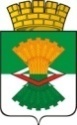 ДУМА  Махнёвского муниципального образования четвертого  созываРЕШЕНИЕот    10 марта  2022 года              п.г.т. Махнёво                                     № 124    О внесении изменений в Решение Думы Махнёвского муниципального образования от 27.12.2021 года №117 «Об утверждении  бюджета Махнёвского  муниципального образования  на 2022 год и плановый период 2023 и 2024 годов» (с изменениями от 26.01.2022  №118)	В соответствии с Бюджетным кодексом Российской Федерации, со  ст. 40 Главы 5 Положения о бюджетном процессе в Махнёвском муниципальном образовании, утвержденном решением Думы Махнёвского муниципального образования от   05.12.2011 года № 121 (с изменениями от 21.11.2013 года № 393), с Приказом Министерства финансов Российской Федерации от 29 ноября 2017 года   № 209-н «Об утверждении порядка применения классификации операций сектора государственного управления», с Приказом Министерства финансов Российской Федерации от 06 июня 2019 года № 85-н «О порядке формирования и применения кодов бюджетной классификации Российской Федерации, их структуре и принципах назначения», с Приказом Министерства финансов Российской Федерации от 08 июня 2021 года № 75-н  «Об утверждении кодов (перечней кодов) бюджетной классификации  Российской Федерации на 2022 год (на 2022 годи на плановый период 2023 и 2024 годов), на основании Закона Свердловской области от 08.12.2021г № 111-ОЗ «Об областном бюджете на 2022 год и плановый период 2023 и 2024 годов», рассмотрев  письменные обращения получателей бюджетных средств, главных распорядителей бюджетных средств, Дума Махнёвского муниципального образования, Дума Махнёвского муниципального образования 	 РЕШИЛА:1. Внести изменения в решение Думы Махнёвского муниципального образования от 27.12.2021 года № 117 «Об утверждении  бюджета Махнёвского  муниципального образования  на 2022 год и плановый период 2023 и 2024 годов»  следующего содержания:1.1.Установить общий объем доходов бюджета муниципального образования:                1) на 2022 год – 650 242,6 тысяч рублей, в том числе объем межбюджетных трансфертов из областного бюджета  – 574 589,4 тысяч рублей;   2) на 2023 год – 351 239,0 тысяч рублей, в том числе объем межбюджетных трансфертов из областного бюджета  – 273 552,2 тысяч рублей;   3) на 2024 год – 348 186,2 тысяч рублей, в том числе объем межбюджетных трансфертов из областного бюджета  – 268 475,2 тысяч рублей. 1.2. Установить общий объем расходов бюджета муниципального образования              1) на 2022 год – 650 242,6 тысяч рублей;   2) на 2023 год – 351 239,0 тысяч рублей, в том числе общий объем условно утвержденных расходов – 5 684,1 тысяч рублей;   3) на 2024 год – 348 186,2 тысяч рублей, в том числе общий объем условно утвержденных расходов – 11 083,4 тысяч рублей.1.3. Дефицит бюджета муниципального образования  не предусматривать.1.4. Установить верхний предел муниципального долга    1) на 01 января 2023 года – 0,0 тысяч рублей, в том числе по муниципальным гарантиям – 0,0 тыс. рублей;   2) на 01 января 2024 года – 0,0 тысяч рублей, в том числе по муниципальным гарантиям – 0,0 тыс. рублей;   3) на 01 января 2025 года – 0,0 тысяч рублей, в том числе по муниципальным гарантиям – 0,0 тыс. рублей1.5. Утвердить Свод доходов бюджета Махнёвского муниципального образования на 2022 год (приложение № 1).1.6. Утвердить Свод доходов бюджета Махнёвского муниципального образования на 2023 и 2024 годы (приложение № 2).1.7. Утвердить Свод расходов бюджета Махнёвского муниципального образования по разделам,  подразделам,  целевым статьям расходов,  видам расходов классификации расходов бюджетов Российской Федерации на 2022  год (приложение № 3).1.8. Утвердить Свод расходов бюджета Махнёвского муниципального образования по разделам,  подразделам,  целевым статьям расходов,  видам расходов классификации расходов бюджетов Российской Федерации на 2023 и 2024 годы (приложение № 4).1.9. Утвердить Ведомственную структуру расходов бюджета Махнёвского муниципального образования по главным распорядителям на 2022 год (приложение № 5).1.10. Утвердить Ведомственную структуру расходов бюджета Махнёвского муниципального образования по главным распорядителям на 2023 и 2024 годы (приложение № 6).1.11. Утвердить Распределение бюджетных ассигнований на реализацию муниципальных программ Махнёвского муниципального образования на 2022 год (приложение № 7).1.12. Утвердить Распределение бюджетных ассигнований на реализацию муниципальных программ Махнёвского муниципального образования на 2023 и 2024 годы (приложение № 8).1.13. Установить общий объем бюджетных ассигнований, направляемых из бюджета муниципального образования на исполнение публичных нормативных обязательств муниципального образования:     1)  на 2022 год – 8,9 тысяч рублей;     2) на 2023 год – 9,3 тысяч рублей;     3) на 2024 год – 9,7 тысяч рублей.1.14. Установить размер резервного фонда Администрации муниципального образования:    1)  на 2022 год – 300,0 тысяч рублей;    2) на 2023 год – 0,0 тысяч рублей;    3) на 2024 год – 0,0 тысяч рублей.1.15. Привлечение и погашение муниципальных внутренних заимствований в 2022 году и плановом периоде 2023 и 2024 годов не планируется.         1.16. Предусмотреть объем расходов на обслуживание муниципального долга:            1)  на 2022 год – 0,0 тысяч рублей;            2) на 2023 год – 0,0 тысяч рублей;            3) на 2024 год – 0,0 тысяч рублей.        1.17. Установить общий объём бюджетных ассигнований, которые должны быть предусмотрены на исполнение муниципальных гарантий по возможным гарантийным случаям:            1) на 2022 год – 0,0 тысяч рублей;            2) на 2023 год – 0,0 тысяч рублей;            3) на 2024 год – 0,0 тысяч рублей.        1.18. Предоставление муниципальных гарантий из бюджета муниципального образования:             1) на 2022 год - 2150,0 тысяч рублей;            2) на 2023 год – 0,0 тысяч рублей;            3) на 2024 год – 0,0 тысяч рублей.1.19. Предоставление бюджетных кредитов из бюджета муниципального образования в 2022 году и плановом периоде 2023 и 2024 годах не предусматривать.1.20. Утвердить объем бюджетных ассигнований Дорожного фонда Махнёвского муниципального образования:     1)  на 2022 год –  267 810,3 тысяч рублей;     2) на 2023 год –  19 299,2 тысяч рублей;     3) на 2024 год –  20 131,0 тысяч рублей.1.21. Утвердить Свод источников внутреннего финансирования дефицита бюджета Махнёвского муниципального образования на 2022 год (приложение № 9).1.22. Утвердить Свод источников внутреннего финансирования дефицита бюджета Махнёвского муниципального образования на 2023 и 2024 годы (приложение № 10).1.23. Утвердить Нормативы распределения  доходов, мобилизуемых на территории  Махнёвского муниципального образования,  нормативы по которым не установлены бюджетным законодательством Российской Федерации и Свердловской области (приложение № 11).1.24. Утвердить программу муниципальных гарантий на 2022 год (приложение №12).1.25. Субсидии юридическим лицам (за исключением субсидий государственным и муниципальным учреждениям), индивидуальным предпринимателям, физическим лицам - производителям товаров, работ, услуг (далее - субсидии производителям товаров, работ, услуг) предоставляются в случае, если ими соблюдены условия получения соответствующих субсидий, предусмотренные муниципальными правовыми актами местной Администрации.Порядок предоставления из местного бюджета субсидий производителям товаров, работ, услуг устанавливается нормативными правовыми актами Махнёвского муниципального образования, принимаемыми местной Администрацией.1.26. Установить, что в ходе исполнения бюджета показатели сводной бюджетной росписи могут быть изменены в соответствии с решениями руководителя Финансового отдела без внесения изменений в решение о бюджете в случаях, предусмотренных Положением о бюджетном процессе в муниципальном образовании.2 . Настоящее Решение вступает в силу с даты  его опубликования в газете «Алапаевская искра».3. Настоящее Решение с приложениями № 1 – 12 опубликовать в газете «Алапаевская искра» и разместить  на сайте Махнёвского муниципального образования  в сети « Интернет».4. Контроль исполнения настоящего Решения возложить на постоянную комиссию по экономической политике, бюджету, финансам и налогам Думы муниципального образования (Дюкова С.В.).Председатель Думы муниципального образования                                                      С.Г.Алышов Глава муниципального образования                                            А.С. КорелинПриложение № 1